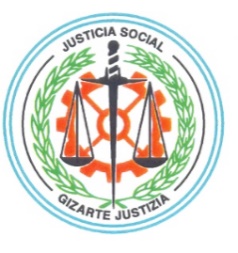 ILUSTRE COLEGIO OFICIAL DE GRADUADOS SOCIALES DE BIZKAIABIZKAIKO GRADUATU SOZIALEN ELKARGO OFIZIALABilbo, 2023ko martxoaren 11-14aLankide agurgarria:Argitalpen esanguratsuenak:Non: EHAAnData: 2023.03.13Nork: SPRI-Enpresen Garapenerako Euskal AgentziaGaia: EBAZPENA, 2023ko otsailaren 28koa, SPRI-Enpresen Garapenerako Euskal Agentziako zuzendari nagusiarena, «Industria Digitala» 2023ko laguntza-programaren oinarri arautzaileak onartzeko, argitaratzeko eta horien deialdia egiteko agintzen duena.Lotura: https://www.euskadi.eus/y22-bopv/eu/bopv2/datos/2023/03/2301298e.pdfNon: EHAAnData: 2023.03.13Nork: SPRI-Enpresen Garapenerako Euskal AgentziaGaia: EBAZPENA, 2023ko martxoaren 1ekoa, SPRI-Enpresa Garapenerako Euskal Agentziako zuzendariarena, zeinaren bidez onartzen eta argitaratzen baitira 2023ko «Beint Nazioartekotze Bekak» laguntza programa arautzen duten oinarriak, eta beketarako deialdia egiten baita.Lotura: https://www.euskadi.eus/y22-bopv/eu/bopv2/datos/2023/03/2301299e.pdfNon: EAOnData: 2023.03.13Gaia: Epaia, 2023ko otsailaren 21ekoa, Auzitegi Nazionalarena, aireportuetako lurreko laguntza-zerbitzuen sektorearen hitzarmen kolektibo orokorrari buruzkoa.Lotura: https://www.boe.es/boe/dias/2023/03/13/pdfs/BOE-A-2023-6634.pdfNon: EAOnData: 2023.03.14 Gaia: Iberia, LAE, SA, Operadora, SU eta bidaiarien kabinako tripulatzaileen XVIII. hitzarmen kolektiboa.Lotura: https://www.boe.es/boe/dias/2023/03/14/pdfs/BOE-A-2023-6721.pdfBilbao, 11-14 de marzo de 2023Estimado/a compañero/a:Publicaciones más significativas:Lugar: BOPVFecha: 13.03.2023Emisor: SPIR-Agencia Vasca de Desarrollo EmpresarialTema: RESOLUCIÓN de 28 de febrero de 2023, del Director General de SPRI-Agencia Vasca de Desarrollo Empresarial, por la que se procede a la aprobación, publicación y convocatoria de las bases reguladoras del Programa de Ayudas «Industria Digitala» 2023.Enlace: https://www.euskadi.eus/y22-bopv/es/bopv2/datos/2023/03/2301298a.pdfLugar: BOPVFecha: 13.03.2023Emisor: SPRI-Agencia Vasca de Desarrollo EmpresarialTema: RESOLUCIÓN de 1 de marzo de 2023, de la Directora de Internacionalización de SPRI-Agencia Vasca de Desarrollo Empresarial, por la que se procede a la aprobación, publicación y convocatoria de las bases reguladoras del Programa de Ayudas «Beint Becas de Internacionalización» 2023.Enlace: https://www.euskadi.eus/y22-bopv/es/bopv2/datos/2023/03/2301299a.pdfLugar: BOEFecha: 13.03.2023 Tema: Sentencia de 21 de febrero de 2023, de la Audiencia Nacional, relativa al Convenio colectivo general del sector de servicios de asistencia en tierra en aeropuertos.Enlace: https://www.boe.es/boe/dias/2023/03/13/pdfs/BOE-A-2023-6634.pdfLugar: BOEFecha: 14.03.2023Tema: XVIII Convenio colectivo de Iberia, LAE, SA, Operadora, SU, y sus tripulantes de cabina de pasajeros.Enlace: https://www.boe.es/boe/dias/2023/03/14/pdfs/BOE-A-2023-6721.pdf